ASSEMBLEIA LEGISLATIVA DO ESTADO DO MARANHÃO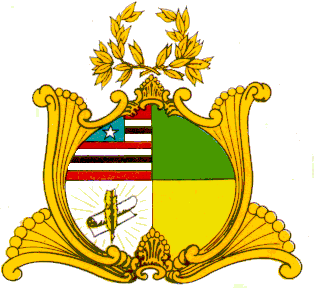 Gabinete do Deputado RafaelAvenida Jerônimo de Albuquerque, s/n, Sítio do Rangedor – CohafumaSão Luís - MA – 65.071-750 - Tel. (098) 3269-3251 (fax) – rafaelsousa.eng@gmail.comMOÇÃO Nº __/2023Senhora Presidente,Nos termos que dispõe o art. 148 do Regimento Interno deste poder, requeiro a aprovação de Moção de Aplausos, manifestando extensa admiração a Excelentíssima Juíza Dra. Amanda Almeida Waquim, pela nomeação para compor o Tribunal Regional Eleitoral do Estado do Maranhão.Parabenizamos e externamos votos de sucesso a Excelentíssima Juíza Dra. Amanda Almeida Waquim, pela nomeação para compor o Tribunal Regional Eleitoral do Estado do Maranhão. É uma forma de reconhecimento pelos serviços prestados, consequência de sua admirável conduta, atuação jurídica e notável contribuição à Justiça Eleitoral.Plenário Deputado Nagib Haickel, em 25 de maio de 2023.____________________________RafaelDeputado EstadualEndereço: Rua Mil e dois, 397, Planalto Formosa, Timon – MA. CEP: 65.634-090